中国旅游集团2021春季校园招聘正式启动https://mp.weixin.qq.com/s?__biz=MzA4MzQ4MTc5Mg==&mid=2247485495&idx=1&sn=389f4921d3dff49322fc035aaa80131a&chksm=9ff48d98a883048e92b9c2f15b6acb5e715582c2c0a570c48f1bfdf59b5287dcfcce768e39d2&mpshare=1&scene=23&srcid=0324WBEaCJxLkffe5jBgsi0g&sharer_sharetime=1617018782284&sharer_shareid=fb2a2ef12ffcd980eb1209ee257c7595#rd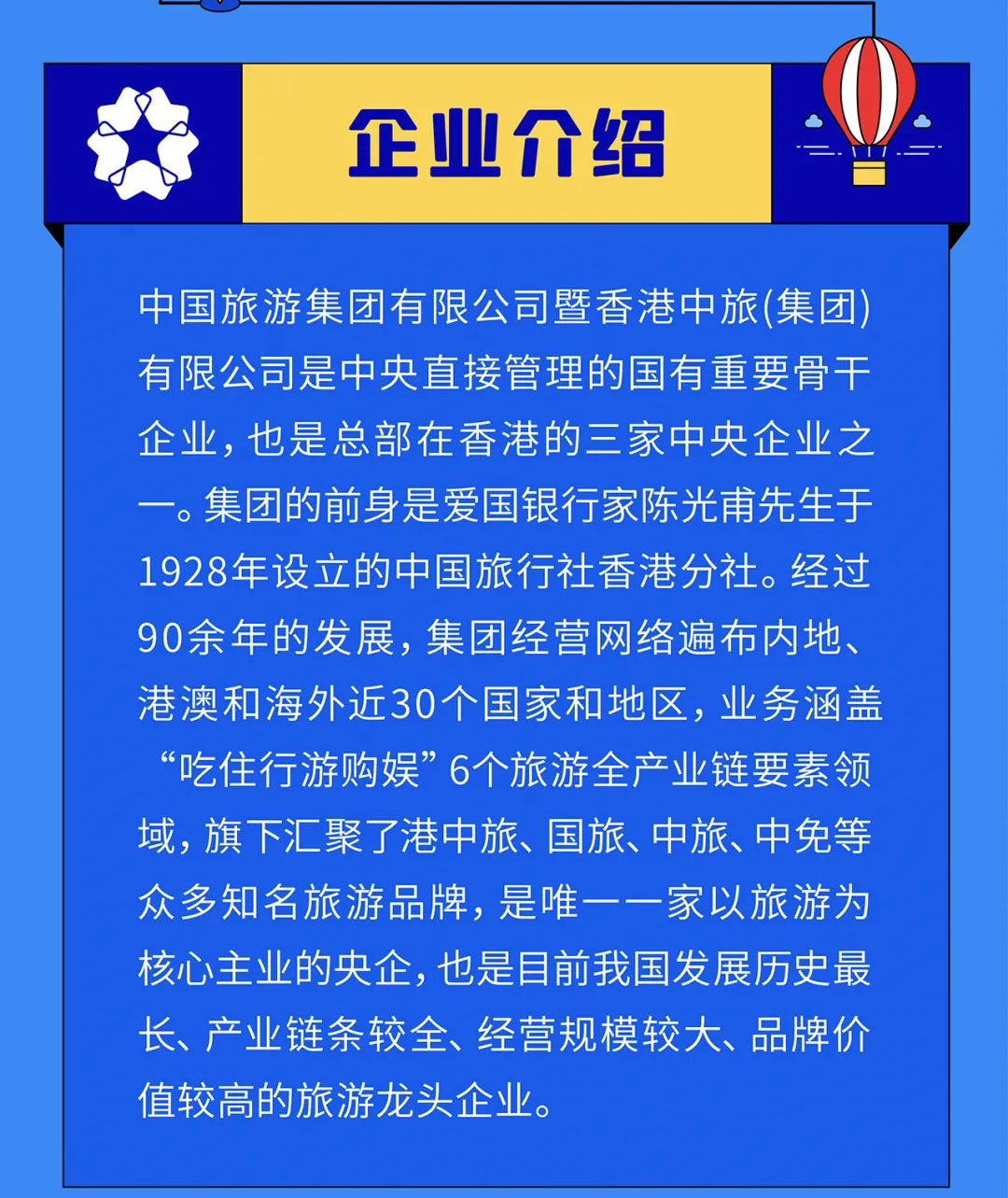 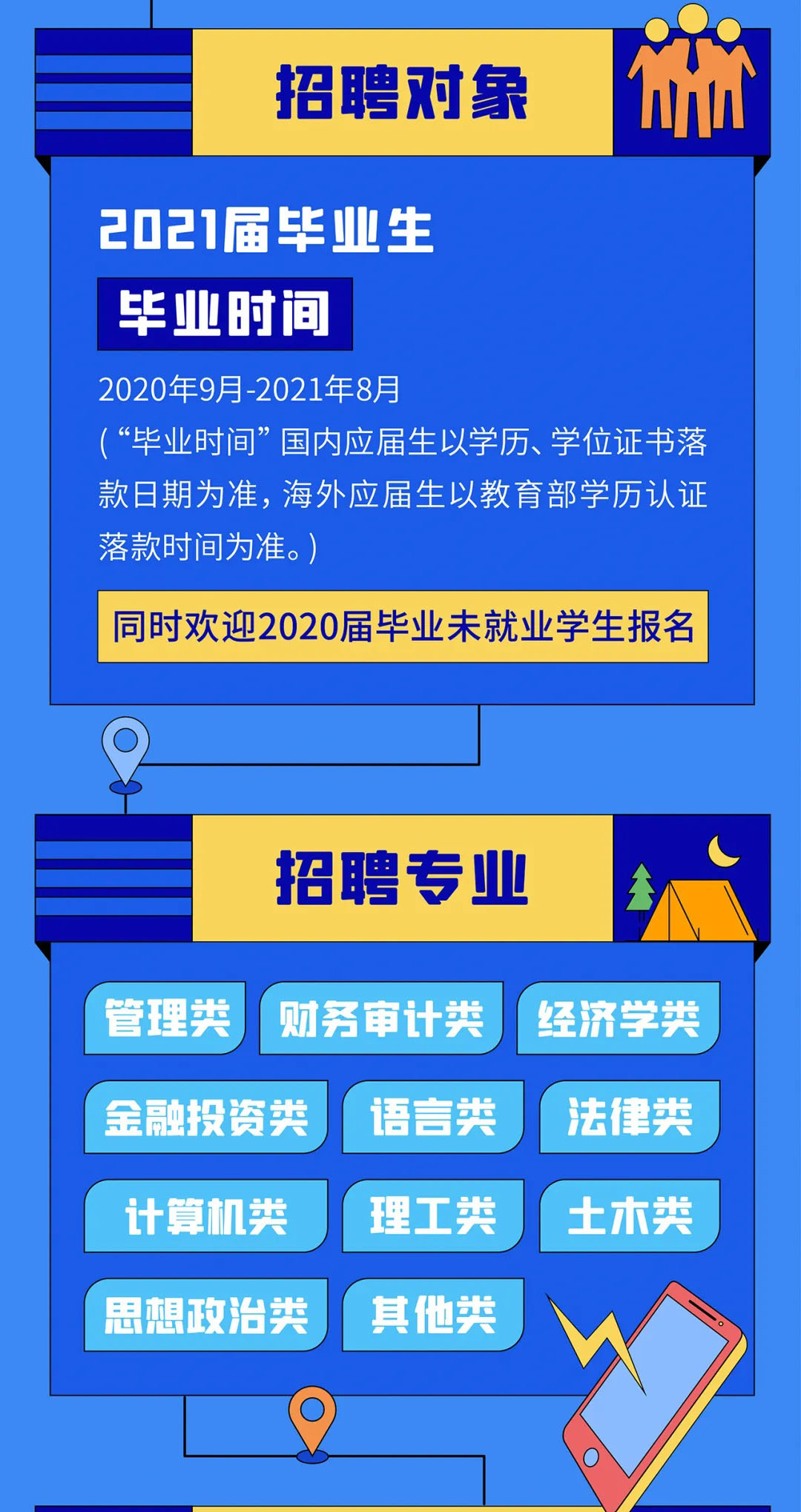 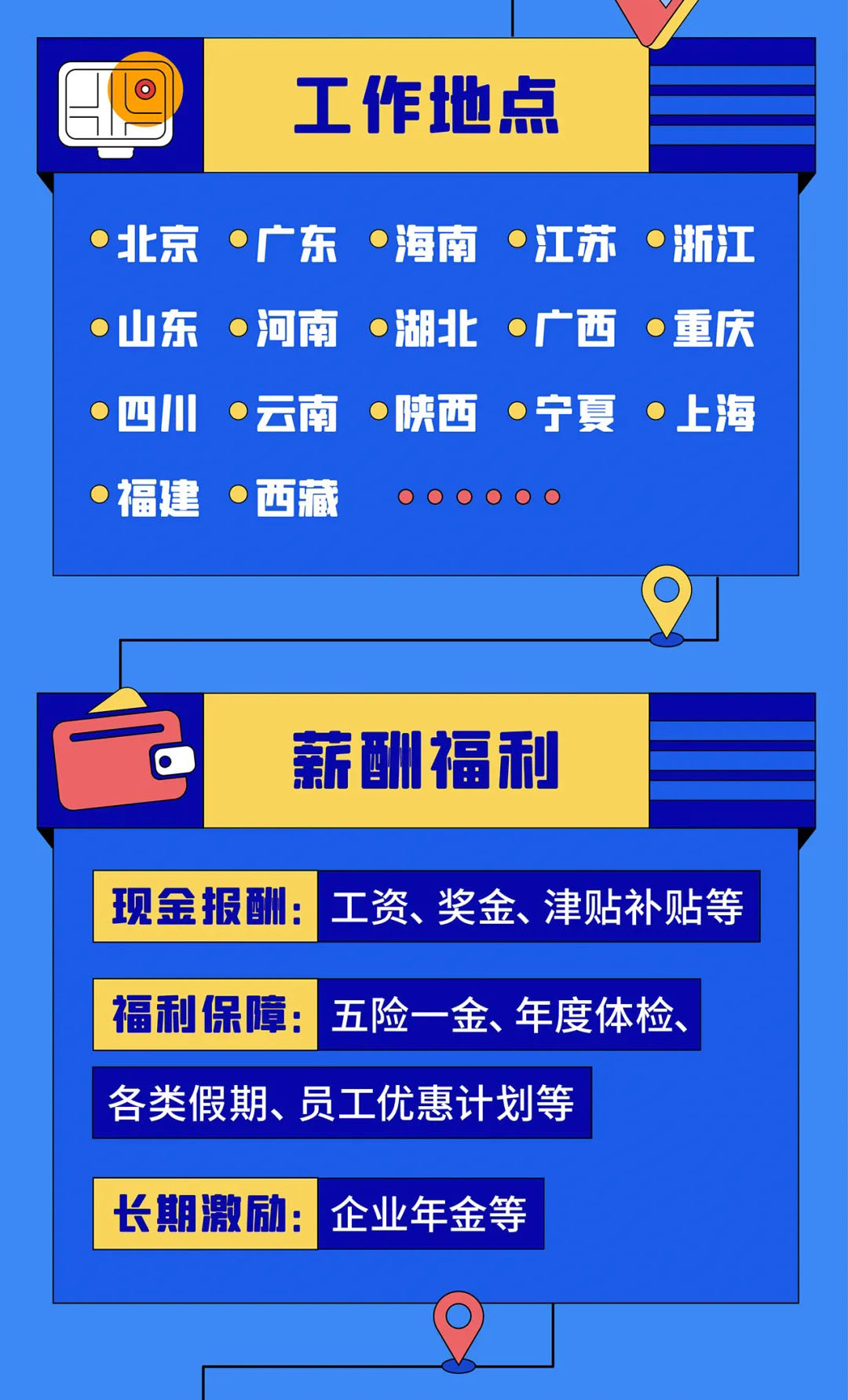 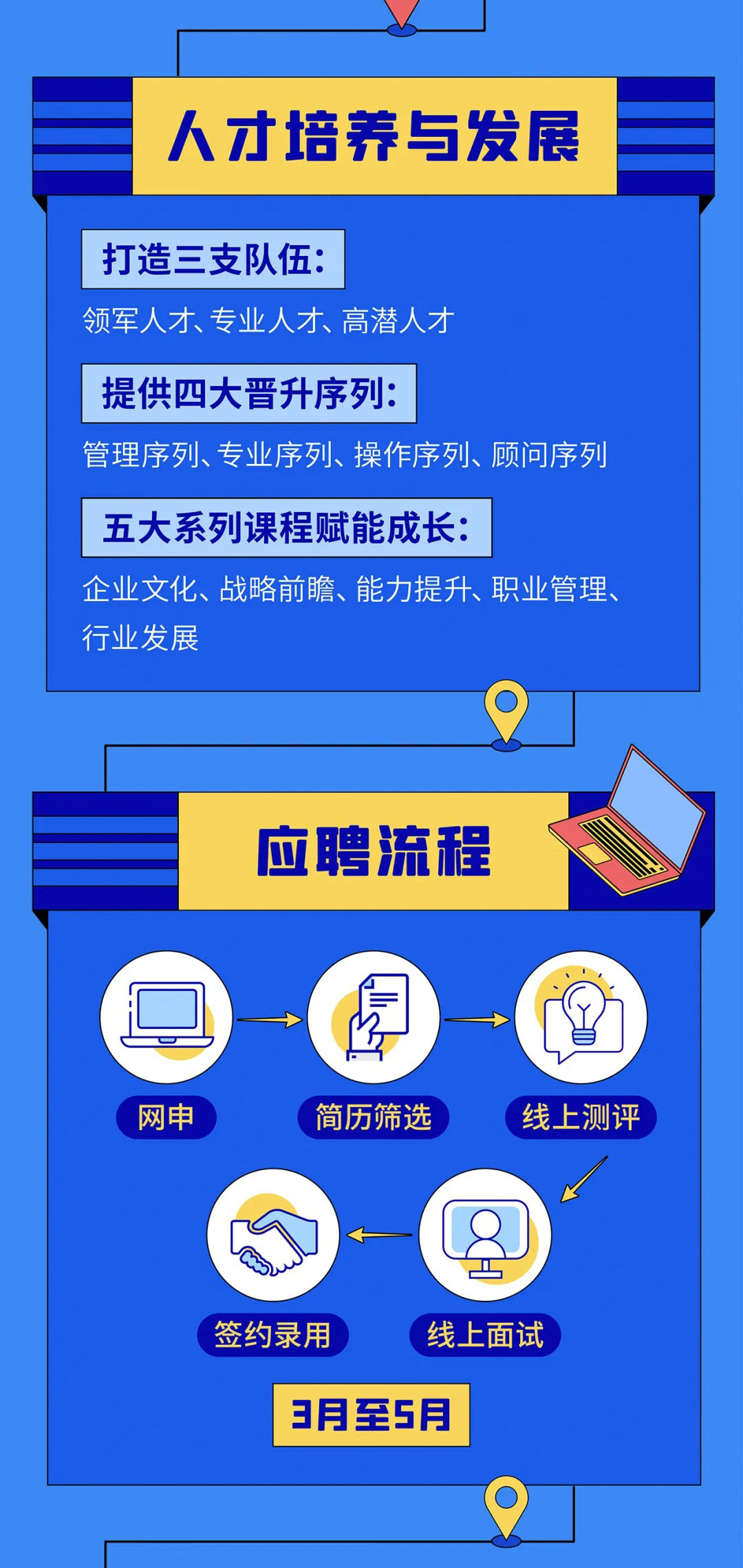 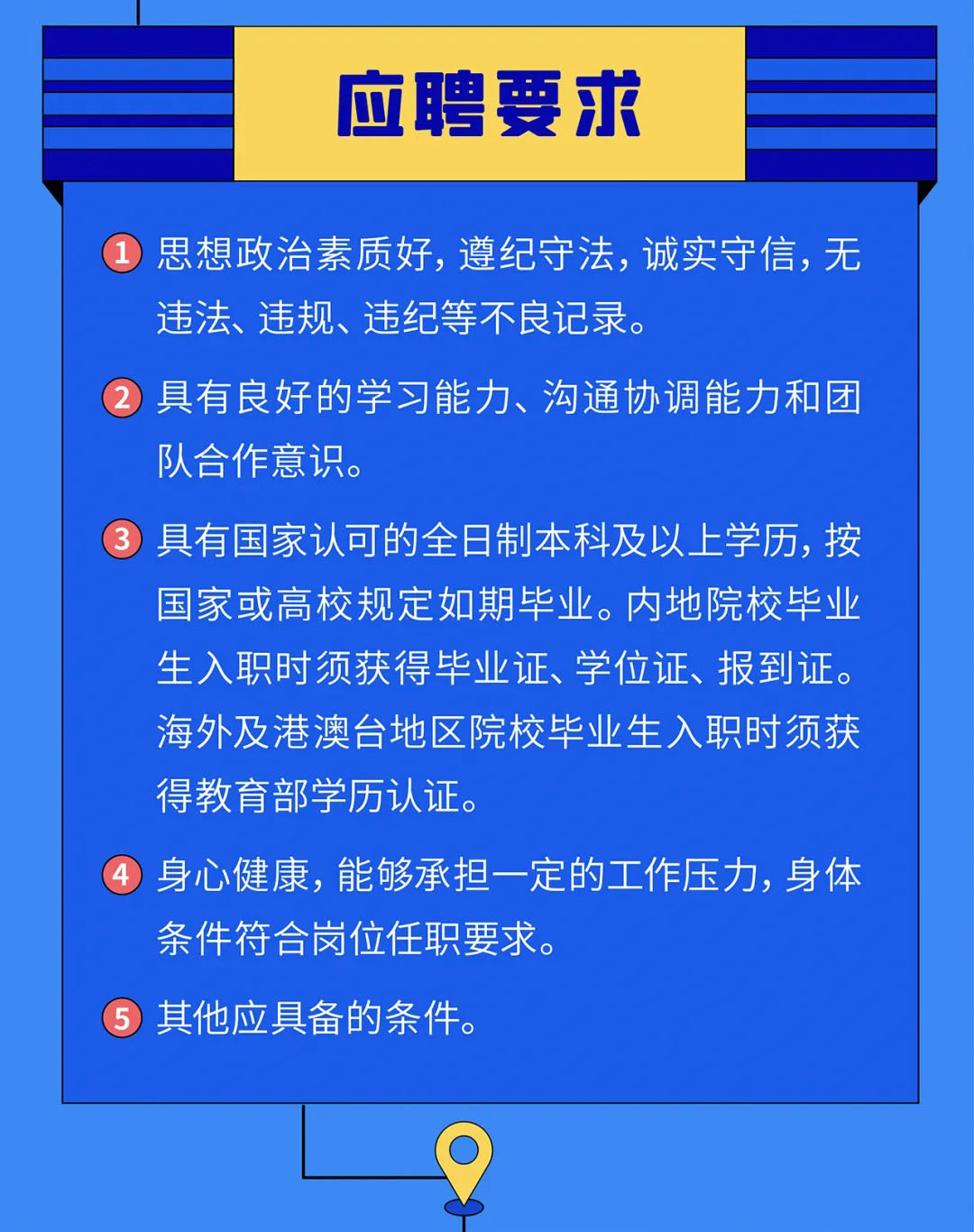 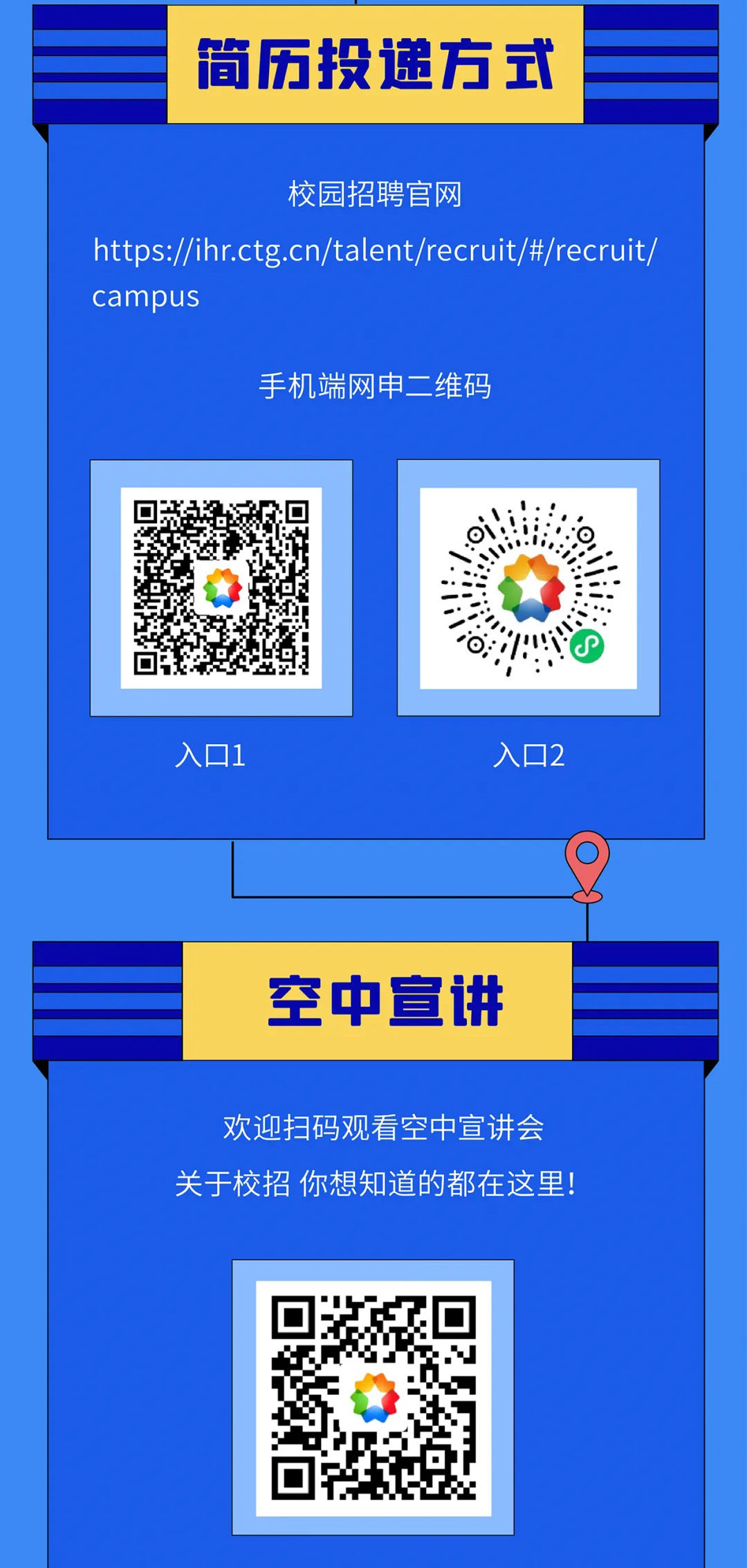 